¨ÉÃ¹UÉ ªÀÄvÀÄÛ ¥ÀæAiÀiÁt الصيف والسفر< الكنادي >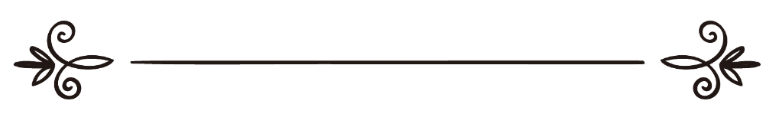 C¯ïC¯ÁèªÀÄvÉÊ£ï E¨ïß ¨ÁgÀhiï ªÀ¯ïC¯Áâ¤Ãhttp://www.3llamteen.comC£ÀÄªÁzÀ: ªÀÄÄºÀªÀÄäzï ºÀAgÀhiÁ ¥ÀÅvÀÆÛgÀÄ¥Àj²Ã®£É: C§Æ§PÀgï £ÀjhÄÃgï ¸À®¦üالصيف والسفرموقع سلسلة العلامتين ابن باز والألبانيhttp://www.3llamteen.comترجمة: محمد حمزة البتوريمراجعة: أبو بكر نذير السلفي¨ÉÃ¹UÉ ªÀÄvÀÄÛ ¥ÀæAiÀiÁt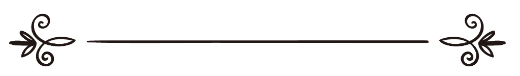 C«±Áé¹UÀ¼À £ÁrUÉ ºÉÆÃV C°è£À PÀqÀ® Q£ÁgÉUÀ¼À°è ¨ÉÃ¹UÉ gÀeÉAiÀÄ£ÀÄß PÀ¼ÉAiÀÄÄªÀ ¥Àj¥ÁoÀªÀ£ÀÄß ºÀ®ªÀgÀÆ MAzÀÄ ºÀªÁå¸ÀªÀ£ÁßV ªÀiÁrPÉÆArzÁÝgÉ. EªÀgÀÄ vÀªÉÆäA¢UÉ vÀªÀÄä ¥ÀwßAiÀÄgÀ£ÀÆß ºÀ¢ºÀgÉAiÀÄzÀ ªÀÄPÀÌ¼À£ÀÆß PÀgÉzÉÆAiÀÄÄåvÁÛgÉ. CxÀªÁ CªÀgÀÄ ªÀiÁvÀæ MAnAiÀiÁV vÉgÀ¼ÀÄvÁÛgÉ. CªÀgÀ°è PÉ®ªÀgÀÄ vÀªÀÄä ºÀ¢ºÀgÉAiÀÄzÀ ªÀÄPÀÌ¼À£ÀÄß «±ÉÃµÀªÁV ºÉtÄÚ ªÀÄPÀÌ¼À£ÀÄß ¥ÀæªÁ¸À, CxÀªÁ ªÀÄ£ÀgÀAd£ÉAiÀÄ ºÉ¸ÀgÀ°è MAnAiÀiÁVAiÉÄÃ PÀ¼ÀÄ»¹PÉÆqÀÄvÁÛgÉ. EzÀPÁÌV C¯ÁèºÀÄ C£ÀÄUÀæ»¹zÀ ¸ÀA¥ÀwÛ¤AzÀ CªÀgÀÄ ºÉÃgÀ¼ÀªÁV RZÀÄð ªÀiÁqÀÄvÁÛgÉ.vÀªÀÄä fÃªÀ£ÀzÀ UÀÄjAiÀÄ£ÉßÃ CjwgÀzÀ ²æÃªÀÄAvÀgÀ°è ºÉaÑ£ÀªÀgÀÆ zÀÄAzÀÄUÁjPÉ ºÁUÀÆ DqÀA§gÀzÀ ªÀÄÆ®PÀ PÉlÖ ªÀiÁzÀjAiÀÄ£ÀÄß vÉÆÃj¹PÉÆqÀÄwÛzÁÝgÉ. CªÀjUÉ ¸ÀªÀiÁdzÀ §UÉÎ aAvÉ¬Ä®è. vÀªÀÄä ¸ÀºÉÆÃzÀgÀgÀ PÀµÀÖ-¸ÀÄRUÀ¼À°è CªÀgÀÄ ¨sÁVAiÀiÁUÀÄªÀÅ¢®è. §zÀ¯ÁV CªÀgÀÄ CªÀPÁ±À ¹PÁÌUÀ¯É®è ¥ÀæªÁ¸ÀªÉA§ ºÉ¸ÀgÀ°è C«±Áé¹UÀ¼À £ÁrUÉ ºÁj ºÉÆÃUÀÄvÁÛgÉ.«avÀæªÉÃ£ÉAzÀgÉ, ¥ÀæªÁ¸À ºÉÆgÀqÀÄªÀ ªÀÄÄ¸À¯Áä£À£ÀÄ vÀ£Àß ¥ÀæªÁ¸ÀzÀ°è EvÀgÀ zsÀ«ÄÃðAiÀÄgÀAvÉAiÉÄÃ DVgÀÄvÁÛ£É. AiÀiÁPÉAzÀgÉ CªÀ£ÀÄ ¸ÁÖgï ºÉÆÃmÉ¯ïUÀ¼À°è vÀAUÀÄvÁÛ£É, zÀÄ¨Áj DºÁgÀUÀ¼À£ÀÄß ¸ÉÃ«¸ÀÄvÁÛ£É ªÀÄvÀÄÛ ºÀtªÀ£ÀÄß JqÀ¨sÁUÀ¢AzÀ®Æ §®¨sÁUÀ¢AzÀ®Æ AiÀÄxÉÃµÀÖªÁV RZÀÄð ªÀiÁqÀÄvÁÛ£É.ªÀiÁ£Àå ¸ÀºÉÆÃzÀgÀ ¸ÀºÉÆÃzÀjAiÀÄgÉÃ, D £ÁqÀÄUÀ¼À°è CxÀªÁ CAvÀºÀ ¥ÀæªÁ¸À vÁtUÀ¼À°è £ÀUÀßvÉAiÀÄÄ ¥ÀæzÀ²ð¸À®àqÀÄvÀÛzÉAiÉÄA§ÄzÀgÀ §UÉÎ vÀªÀÄUÉ Cj«zÉAiÉÄÃ? ªÀÄzÀåªÀ£ÀÄß ¤Ãj£ÀAvÉ PÀÄrAiÀÄ¯ÁUÀÄwÛzÉAiÉÄA§ÄzÀgÀ §UÉÎ vÀªÀÄUÉ Cj«zÉAiÉÄÃ? ªÀå©üZÁgÀªÀÅ ¨ÉAQAiÀÄAvÉ ªÁå¦¹PÉÆArzÉ AiÉÄA§ÄzÀgÀ §UÉÎ vÀªÀÄUÉ Cj«zÉAiÉÄÃ? ªÀiÁvÀæªÀ®è, C°è ºÀÈzÀAiÀÄªÀ£ÀÄß PÀ¯ÁèV¸ÀÄªÀ L»PÀ DqÀA§gÀUÀ¼ÀÄ vÀÄA© vÀÄ¼ÀÄPÀÄwÛgÀÄvÀÛªÉ. CAvÀºÀ ¸ÀÜ¼ÀUÀ½UÉ ¤gÀAvÀgÀ ¨sÉÃn ¤ÃqÀÄªÀÅzÀjAzÀ CªÀÅ £ÀªÀÄUÉ K£ÀÆ C®èªÉA§AvÉ PÁtvÉÆqÀUÀÄvÀÛªÉ. PÉ®ªÉÇªÉÄä £ÀªÀÄä°è PÉ®ªÀgÀÄ CªÀgÉÆA¢UÉ ¸ÉÃjPÉÆ¼ÀÄîªÀÅzÀÆ EzÉ. ºÀ¢ºÀgÉAiÀÄzÀ ªÀÄPÀÌ¼À£ÀÄß C°èUÉ MAiÀÄÄåªÀÅzÀjAzÀ CªÀgÀ®ÄèAmÁUÀÄªÀ ¨sÁªÀ£ÉUÀ¼À ªÀÄvÀÄÛ vÀ¼ÀªÀÄ¼ÀUÀ¼À §UÉÎ AiÉÆÃa¹ £ÉÆÃrj. EAvÀºÀ ¸ÀÜ¼ÀUÀ½UÉ ¤gÀAvÀgÀªÁV MAiÀÄÄåªÀÅzÀjAzÀ ªÀÄPÀÌ¼ÀÄ CAvÀºÀ CzsÁ«ÄðPÀvÉUÀ½UÉ ºÉÆA¢PÉÆ¼ÀîvÉÆqÀUÀÄvÁÛgÉ. CªÀgÀ ªÀÄ£À¸ÀÄìUÀ¼ÀÄ CªÀÅUÀ¼À£ÀÄß ¹éÃPÀj¸ÀvÉÆqÀUÀÄvÀÛªÉ. PÉÆ£ÉUÉ £ÁªÀÅ EµÀÖ¥ÀqÀzÀAvÀºÀ MAzÀÄ ¹ÜwUÉ CªÀgÀÄ vÀ®Ä¦©qÀÄvÁÛgÉ.ªÀiÁ£Àå ¸ÀºÉÆÃzÀgÀ ¸ÀºÉÆÃzÀjAiÀÄgÉÃ, «zÁéA¸ÀgÀÄ ¥ÀæAiÀiÁtªÀ£ÀÄß ªÀÄÆgÀÄ «zsÀªÁV «AUÀr¹zÁÝgÉ. •	DPÉëÃ¥ÁºÀð ¥ÀæAiÀiÁt•	¥Àæ±ÀA¸ÁºÀð ¥ÀæAiÀiÁt•	¸ÀªÀÄävÁºÀð ¥ÀæAiÀiÁt.DPÉëÃ¥ÁºÀð ¥ÀæAiÀiÁtEzÀÄ C¯ÁèºÀ£À DeÉÆÕÃ®èAWÀ£É ªÀiÁqÀÄªÀÅzÀPÁÌVgÀÄªÀ ¥ÀæAiÀiÁt. C¯ÁèºÀ£À DeÉÕUÀ¼À£ÀÄß G®èAWÀ£É ªÀiÁqÀ¯ÁUÀÄwÛgÀÄªÀ ¸ÀÜ¼ÀUÀ½UÉ ¥ÀæAiÀiÁt ªÀiÁqÀÄªÀÅzÀÄ F «zsÀzÀ°è ¸ÉÃgÀÄvÀÛzÉ. F ¥ÀæAiÀiÁtªÀÅ ¤¶zÀÞªÁVzÉ. EzÀgÀ CAwªÀÄ ¥sÀ°vÁA±ÀªÀÅ EºÀ¯ÉÆÃPÀzÀ®Æè ¥ÀgÀ¯ÉÆÃPÀzÀ®Æè ºÁ¤PÀgÀªÁVgÀÄªÀÅzÀÄ. D ¥sÀ°vÁA±ÀªÀ£ÀÄß C¯ÁèºÀ£À ºÉÆgÀvÀÄ AiÀiÁgÀÆ CjwgÀ¯ÁgÀgÀÄ.¥Àæ±ÀA¸ÁºÀð ¥ÀæAiÀiÁtºÀeïÓ CxÀªÁ GªÀÄæPÁÌV ºÉÆgÀqÀÄªÀ ¥ÀæAiÀiÁt, ªÀÄÆgÀÄ ªÀÄ¹Ã¢UÀ¼À£ÀÄß CAzÀgÉ ªÀÄ¹ÓzÀÄ¯ï ºÀgÁªÀiï, ªÀÄ¹ÓzÀÄ£Àß§«Ã ªÀÄvÀÄÛ ªÀÄ¹ÓzÀÄ¯ï CPÁìUÀ¼À£ÀÄß ¸ÀAzÀ²ð¸À®Ä ªÀiÁqÀÄªÀ ¥ÀæAiÀiÁt, E¯ïä PÀ°AiÀÄÄªÀÅzÀPÁÌV ªÀiÁqÀÄªÀ ¥ÀæAiÀiÁt, «zÁéA¸ÀgÀ£ÀÄß ¸ÀAzÀ²ð¸ÀÄªÀÅzÀPÁÌV ªÀiÁqÀÄªÀ ¥ÀæAiÀiÁt ªÉÆzÀ¯ÁzÀªÀÅUÀ¼ÀÄ F «zsÀzÀ°è ¸ÉÃgÀÄvÀÛªÉ.¸ÀªÀÄävÁºÀð ¥ÀæAiÀiÁtfÃªÀ£À ªÀiÁUÀðªÀ£ÀÄß CgÀ¸ÀÄvÁÛ ªÀiÁqÀÄªÀ ¥ÀæAiÀiÁt, «±ÁæAwUÁV CxÀªÁ ªÀiÁ£À¹PÀ £ÉªÀÄä¢UÁV ªÀiÁqÀÄªÀ ¥ÀæAiÀiÁt EvÁå¢UÀ¼ÀÄ F «zsÀzÀ°è ¸ÉÃgÀÄvÀÛªÉ.PÉÃªÀ® ¥ÀæªÁ¸ÀPÁÌV CxÀªÁ ªÀÄ£ÀgÀAd£ÉUÁV ¥ÀæAiÀiÁt ªÀiÁqÀÄªÀÅzÀgÀ°è DAiÀÄÄµÀåªÀ£ÀÄß PÀgÀV¸ÀÄªÀÅzÀÄ, ºÀtªÀ£ÀÄß ¥ÉÇÃ®Ä ªÀiÁqÀÄªÀÅzÀÄ, ºÀÈzÀAiÀÄªÀ£ÀÄß PÀ¯ÁèV¸ÀÄªÀÅzÀÄ ªÀÄvÀÄÛ C£ÁªÀ±ÀåPÀªÁV zÉÃºÀªÀ£ÀÄß zÀAr¸ÀÄªÀÅzÀgÀ ºÉÆgÀvÀÄ ¨ÉÃgÁªÀ ¥ÀæAiÉÆÃd£ÀªÀÇ E®è.ªÀiÁ£Àå ¸ÀºÉÆÃzÀgÀ ¸ÀºÉÆÃzÀjAiÀÄgÉÃ, ¥ÀæAiÀiÁtPÉÌ ºÀ®ªÁgÀÄ ²µÁÖZÁgÀUÀ½ªÉ ªÀÄvÀÄÛ ¥ÀæAiÀiÁt ªÀiÁqÀÄªÀÅzÀgÀ°è ºÀ®ªÁgÀÄ ¤¶zÀÞUÀ½ªÉ. EªÀÅUÀ¼À §UÉÎ JZÀÑgÀªÀ»¸À¨ÉÃPÁVzÉAiÉÄAzÀÄ «zÁéA¸ÀgÀÄ ¸ÀàµÀÖ¥Àr¹zÁÝgÉ. ¥ÀæAiÀiÁtzÀ ²µÁÖZÁgÀUÀ¼ÀÄ1.	¥ÀæAiÀiÁt ªÀiÁqÀÄªÀÅzÀPÉÌ ªÀÄÄAZÉ DeÉÆÕÃ®èAWÀ£É ªÀÄvÀÄÛ ¥Á¥ÀUÀ¼À §UÉÎ vË¨Á ªÀiÁqÀ¨ÉÃPÀÄ, AiÀiÁªÀÅzÁzÀgÀÆ ªÀ¸ÀÄÛªÀ£ÀÄß C£ÁåAiÀÄªÁV PÀ¹zÀÄPÉÆArzÀÝgÉ CzÀ£ÀÄß ªÀÄgÀ½¸À¨ÉÃPÀÄ, ¸Á®UÀ½zÀÝgÉ ¸ÀAzÁAiÀÄ ªÀiÁqÀ¨ÉÃPÀÄ ªÀÄvÀÄÛ vÀ£Àß D±ÀæAiÀÄzÀ°ègÀÄªÀªÀjUÉ RaðUÉ PÉÆqÀ¨ÉÃPÀÄ. ¥ÀæAiÀiÁtPÉÌ zsÀªÀÄð¸ÀªÀÄävÀªÁzÀ ªÀÄvÀÄÛ ±ÀÄzÀÞªÁzÀ ºÀtªÀ£ÀÄß §¼À¸À¨ÉÃPÀÄ. 2.	¥ÀæAiÀiÁtzÀ ¸ÀAzÀ¨sÀð ¸ËªÀÄåªÁV ªÀiÁvÀ£ÁqÀÄªÀÅzÀÄ, DºÁgÀ GtÂ¸ÀÄªÀÅzÀÄ ªÀÄvÀÄÛ GvÀÛªÀÄ ¸Àé¨sÁªÀ¢AzÀ ªÀwð¸ÀÄªÀÅzÀPÉÌ ¥ÉæÃgÀuÉ ¤ÃqÀ¨ÉÃPÀÄ. AiÀiÁPÉAzÀgÉ ¥ÀæAiÀiÁtzÀ°è wÃªÀæ §¼À°PÉ, CwÃªÀ ¥ÀæAiÀiÁ¸À ªÀÄvÀÄÛ EPÀÌlÄÖUÀ¼ÀÄ ¸ÁªÀiÁ£ÀåªÁVªÉ. DzÀÝjAzÀ vÁ¼Éä ªÀ»¸ÀÄªÀÅzÀÄ ªÀÄvÀÄÛ GvÀÛªÀÄªÁV ªÀwð¸ÀÄªÀÅzÀÄ C¤ªÁAiÀÄðªÁVzÉ.3. E¹ÛSÁgÀvï ªÀiÁqÀ¨ÉÃPÀÄ: ¥ÀæªÁ¢()gÀªÀgÀÄ ºÉÃ½zÀgÀÄ:{إِذَا هَمَّ أَحَدُكُمْ بِالْأَمْرِ فَلْيَرْكَعْ رَكْعَتَيْنِ مِنْ غَيْرِ الْفَرِيضَةِ ثُمَّ لْيَقُولُ: اللَّهُمَّ إِنِّي أَسْتَخِيرُكَ بِعِلْمِكَ وَأَسْتَقْدِرُكَ بِقُدْرَتِكَ وَأَسْأَلُكَ مِنْ فَضْلِكَ الْعَظِيمِ فَإِنَّكَ تَقْدِرُ وَلَا أَقْدِرُ وَتَعْلَمُ وَلَا أَعْلَمُ وَأَنْتَ عَلَّامُ الْغُيُوبِ اللَّهُمَّ إِنْ كُنْتَ تَعْلَمُ أَنَّ هَذَا الْأَمْرَ خَيْرٌ لِي فِي دِينِي وَمَعَاشِي وَعَاقِبَةِ أَمْرِي فَاقْدُرْهُ لِي وَإِنْ كُنْتَ تَعْلَمُ أَنَّ هَذَا الْأَمْرَ شَرٌّ لِي فِي دِينِي وَمَعَاشِي وَعَاقِبَةِ أَمْرِي فَاصْرِفْهُ عَنِّي وَاصْرِفْنِي عَنْهُ وَاقْدُرْ لِي الْخَيْرَ حَيْثُ كَانَ ثُمَّ رَضِّنِي بِهِ} رواه البخاري“¤ªÀÄä°è AiÀiÁgÁzÀgÀÆ MAzÀÄ PÁAiÀÄðªÀ£ÀÄß ªÀiÁqÀ®Ä GzÉÝÃ²¹zÀgÉ CªÀ£ÀÄ PÀqÁØAiÀÄªÀ®èzÀ JgÀqÀÄ gÀPïCvï £ÀªÀiÁgÀhiï ªÀiÁqÀ° ªÀÄvÀÄÛ »ÃUÉ ¥Áæyð¸À°: C¯ÁèºÀÄªÀÄä E¤ßÃ C¸ÀÛTÃgÀÄPÀ ©E°äPÀ ªÀC¸ÀÛQÝgÀÄPÀ ©PÀÄzÀæwPÀ ªÀC¸ïC®ÄPÀ ©¥sÀ¢èPÀ¯ï CjhÄÃªÀiï. ¥sÀE£ÀßPÀ vÀQÝgÀÄ ªÀ¯Á CQÝgÀÄ, ªÀvÀCï®ªÀÄÄ ªÀ¯Á CCï®ªÀÄÄ, ªÀC£ÀÛ C¯ÁèªÀÄÄ¯ï UÀÄAiÀÄÆ¨ï. C¯ÁèºÀÄªÀÄä E£ï PÀÄ£ÀÛ vÀCï®ªÀÄÄ C£Àß ºÁzÀ¯ï CªÀÄæ SÉÊgÀÄ£ï °Ã ¦üÃ ¢Ã¤Ã ªÀªÀÄD²Ã ªÀDQ§w C«ÄæÃ, ¥sÀPÀÄÝgïºÀÄ °Ã, ªÀE£ï PÀÄ£ÀÛ vÀCï®ªÀÄÄ C£Àß ºÁzÀ¯ï CªÀÄæ ±ÀgÀÄæ£ï °Ã ¦üÃ ¢Ã¤Ã ªÀªÀÄD²Ã ªÀ DQ§w C«ÄæÃ, ¥sÀ¹æ¥sïºÀÄ C¤ßÃ ªÀ¹æ¥sï¤Ã C£ïºÀÄ ªÀPÀÄÝgï °Ã C¯ïSÉÊgÀ ºÉÊ¸ÀÄ PÁ£À ¸ÀÄªÀÄä gÀ¢Ý¤Ã ©»Ã.” [C¯ï§ÄSÁj]4.	¥ÀæAiÀiÁt ªÀiÁqÀÄªÀªÀ£ÀÄ AiÀÄÄªÀPÀ£ÁVzÀÝgÉ CªÀ£ÀÄ vÀ£Àß vÀAzÉ vÁ¬ÄAiÀÄ C£ÀÄªÀÄw ¥ÀqÉAiÀÄ¨ÉÃPÀÄ ªÀÄvÀÄÛ ªÀÄ»¼ÉAiÀiÁVzÀÝgÉ DPÉ vÀ£Àß ¥ÀwAiÀÄ C£ÀÄªÀÄwAiÀÄ£ÀÄß ¥ÀqÉAiÀÄ¨ÉÃPÀÄ. ªÀÄ»¼É MAnAiÀiÁV ¥ÀæAiÀiÁt ªÀiÁqÀÄªÀAw®è. §zÀ¯ÁV DPÉAiÉÆA¢UÉ DPÉAiÀÄ ªÀÄºÀæªÀiï EgÀ¨ÉÃPÁVzÉ. ¥ÀæªÁ¢()gÀªÀgÀÄ ºÉÃ½zÀgÀÄ:{لَا تُسَافِرُ الْمَرْأةُ إِلَّا مَعَ ذِي مَحْرَمٍ}. “ªÀÄ»¼ÉAiÀÄÄ ªÀÄºÀæªÀiï£ÉÆA¢UÀ®èzÉ ¥ÀæAiÀiÁt ªÀiÁqÀ¨ÁgÀzÀÄ.”5.	¸ÀdÓ£ÀgÁzÀ UÉ¼ÉAiÀÄgÉÆA¢UÉ ¥ÀæAiÀiÁt ªÀiÁqÀ¨ÉÃPÀÄ. AiÀiÁPÉAzÀgÉ CªÀgÀÄ M½w£À «µÀAiÀÄzÀ°è ¤ªÀÄUÉ ¸ÀºÁAiÀÄ ªÀiÁqÀÄªÀgÀÄ ªÀÄvÀÄÛ ¤ªÀÄUÉ ªÀÄgÉvÀÄºÉÆÃzÀ «µÀAiÀÄUÀ¼À£ÀÄß £É£À¦¹PÉÆqÀÄªÀgÀÄ. C¯ÁèºÀÄ ºÉÃ¼ÀÄvÁÛ£É:﴿وَٱصۡبِرۡ نَفۡسَكَ مَعَ ٱلَّذِينَ يَدۡعُونَ رَبَّهُم بِٱلۡغَدَوٰةِ وَٱلۡعَشِيِّ يُرِيدُونَ وَجۡهَهُۥۖ وَلَا تَعۡدُ عَيۡنَاكَ عَنۡهُمۡ تُرِيدُ زِينَةَ ٱلۡحَيَوٰةِ ٱلدُّنۡيَاۖ ﴾ [الكهف: 28] . “vÀªÀÄä gÀ¨ïâ£À ªÀÄÄRªÀ£ÀÄß D²¹ ¨É¼ÀUÉÎ ªÀÄvÀÄÛ ¸ÀAeÉ CªÀ£ÉÆA¢UÉ ¥Áæyð¸ÀÄ wÛgÀÄªÀªÀgÀ eÉÆvÉUÉ vÁªÀÅ vÀªÀÄä ªÀÄ£À¸Àì£ÀÄß vÁ¼ÉäAiÉÆA¢UÉ ¤°è¹j. L»PÀ fÃªÀ£ÀzÀ C®APÁgÀUÀ¼À£ÀÄß D²¹ vÀªÀÄä PÀtÄÚUÀ¼ÀÄ CªÀgÀ£ÀÄß zÁn ºÉÆÃUÀ¢gÀ°.” [PÀÄgïD£ï 18:28]﴿يَٰٓأَيُّهَا ٱلَّذِينَ ءَامَنُواْ ٱتَّقُواْ ٱللَّهَ وَكُونُواْ مَعَ ٱلصَّٰدِقِينَ ١١٩ ﴾ [التوبة: 119] . “N «±Áé¹UÀ¼ÉÃ, ¤ÃªÀÅ C¯ÁèºÀ£À£ÀÄß ¨sÀAiÀÄ¥Àrj ªÀÄvÀÄÛ ¸ÀvÀå¸ÀAzsÀgÉÆA¢UÉ ¸ÉÃjPÉÆ½îj.” [PÀÄgïD£ï 9:119]C§Æ zÁªÀÇzï£À°ègÀÄªÀ C§Æ ¸ÀFzï()gÀªÀgÀ ºÀ¢Ã¹£À°ègÀÄªÀAvÉ ¥ÀæªÁ¢()gÀªÀgÀÄ ºÉÃ½zÀgÀÄ:{لَا تُصَاحِبْ إِلَّا مُؤْمِنًا وَلَا يَأْكُلْ طَعَامَكَ إِلَّا تَقِيٌّ}. رواه أبو داود وصححه الألباني.“«±Áé¹AiÀÄ£ÉßÃ ºÉÆgÀvÀÄ ¨ÉÃgÁgÀ£ÀÆß eÉÆvÉUÁgÀ£À£ÁßV ªÀiÁqÀ¢gÀÄ ªÀÄvÀÄÛ vÀPÁéªÀÅ¼ÀîªÀ£À ºÉÆgÀvÀÄ ¨ÉÃgÁgÀÆ ¤£Àß DºÁgÀªÀ£ÀÄß GtÚ¢gÀ°.” [EzÀ£ÀÄß C¯ïC¯Áâ¤Ã ºÀ¸À£ï JA¢zÁÝgÉ].6.	KPÁAVAiÀiÁV ¥ÀæAiÀiÁt ªÀiÁqÀ¨ÁgÀzÀÄ. ªÀÄÆgÀÄ CxÀªÁ CzÀQÌAvÀ ºÉZÀÄÑ d£ÀgÉÆA¢UÉ ¥ÀæAiÀiÁt ªÀiÁqÀ¨ÉÃPÀÄ ªÀÄvÀÄÛ ¤ªÀÄä°è M§âgÀ£ÀÄß C«ÄÃgï (£ÉÃvÁgÀ) DV £ÉÃ«Ä¹PÉÆ¼Àî¨ÉÃPÀÄ. ¸À»ÃºÀÄ¯ï §ÄSÁjAiÀÄ°ègÀÄªÀ E¨ïß GªÀÄgï()gÀªÀgÀ ºÀ¢Ã¹£À°ègÀÄªÀAvÉ ¥ÀæªÁ¢()gÀªÀgÀÄ ºÉÃ½zÀgÀÄ:{لَوْ يَعْلَمُ النَّاسُ مَا فِي الْوَحْدَةِ مَا أَعْلَمُ مَا سَارَ رَاكِبٌ بِلَيْلٍ وَحْدَهُ}. رواه البخاري.“MAnAiÀiÁV ¥ÀæAiÀiÁt ªÀiÁqÀÄªÀÅzÀgÀ°è K£É®è D¥ÀvÀÄÛUÀ½ªÉAiÉÄAzÀÄ £Á£ÀÄ CjwgÀÄªÀÅzÀ£ÀÄß d£ÀgÀÄ CjwgÀÄwÛzÀÝgÉ CªÀgÀ°è AiÀiÁgÀÆ gÁwæAiÀÄ°è MAnAiÀiÁV ¥ÀæAiÀiÁt ªÀiÁqÀÄwÛgÀ°®è.”C§Æ zÁªÀÇzï£À°ègÀÄªÀ C§Æ ºÀÄgÉÊgÁ()gÀªÀgÀ ºÀ¢Ã¹£À°ègÀÄªÀAvÉ ¥ÀæªÁ¢()gÀªÀgÀÄ ºÉÃ½zÀgÀÄ:{إِذَا خَرَجَ ثَلَاثَةٌ فِي سَفَرٍ فَلْيُؤَمِّرُوا أَحَدَهُمْ}. رواه أبو داود وصححه الألباني.“ªÀÄÆgÀÄ d£ÀgÀÄ ¥ÀæAiÀiÁt ºÉÆgÀqÀÄªÀÅzÁzÀgÉ CªÀgÀ°è M§âgÀ£ÀÄß CªÀgÀÄ C«ÄÃgï DV £ÉÃ«Ä¹PÉÆ¼Àî°.” [EzÀ£ÀÄß C¯ïC¯Áâ¤Ã ¸À»Ãºï JA¢zÁÝgÉ].EzÀÄ CªÀgÀ £ÀqÀÄªÉ ©ü£Áß©ü¥ÁæAiÀÄUÀ¼ÀÄ ªÀÄvÀÄÛ vÀPÀðUÀ¼ÀÄ GAmÁUÀ¢gÀÄªÀÅzÀPÁÌVzÉ.7.	ªÀÄ£É¬ÄAzÀ ºÉÆgÀqÀÄªÁUÀ, ªÀÄ£É¬ÄAzÀ ºÉÆgÀqÀÄªÁUÀ ºÉÃ¼ÀÄªÀ ¥ÁæxÀð£ÉAiÀÄ£ÀÄß ¥Áæyð¸À¨ÉÃPÀÄ. C§Æ zÁªÀÇzï£À°ègÀÄªÀ C£À¸ï()gÀªÀgÀ ºÀ¢Ã¹£À°ègÀÄªÀAvÉ ¥ÀæªÁ¢()gÀªÀgÀÄ ºÉÃ½zÀgÀÄ:{مَنْ قَالَ حِينَ يَخْرُجُ مِنْ بَيْتِهِ بِسْمِ اللَّهِ تَوَكَّلْتُ عَلَى اللَّهِ وَلَا حَوْلَ وَلَا قُوَّةَ إِلَّا بِاللَّهِ، يُقَالُ لَهُ: هُدِيتَ وَكُفِيتَ وَوُقِيتَ. فَيَقُولُ شَيْطَانٌ لِآخَرَ: كَيْفَ لَكَ بِرَجُلٍ قَدْ هُدِيَ وَكُفِيَ وَوُقِيَ؟}. رواه أبو داود.“ªÀÄ£É¬ÄAzÀ ºÉÆgÀqÀÄªÁUÀ AiÀiÁgÁzÀgÀÆ ‘©¹ä¯Áè» vÀªÀPÀÌ®ÄÛ C®¯Áè» ªÀ¯Á ºË® ªÀ¯Á PÀÄªÀévÀ E¯Áè ©¯Áèºï’ JAzÀÄ ºÉÃ¼ÀÄªÀÅzÁzÀgÉ CªÀ£ÉÆA¢UÉ ºÉÃ¼À¯ÁUÀÄªÀÅzÀÄ: ¤£ÀUÉ ªÀiÁUÀðzÀ±Àð£À ¤ÃqÀ¯ÁVzÉ, ¤£ÀUÉ ¸ÁPÀÄ ªÀiÁqÀ¯ÁVzÉ ªÀÄvÀÄÛ ¤£Àß£ÀÄß ¸ÀAgÀQë¸À¯ÁVzÉ. DUÀ M§â ±ÉÊvÁ£À£ÀÄ E£ÉÆß§â ±ÉÊvÁ£À£ÉÆA¢UÉ PÉÃ¼ÀÄªÀ£ÀÄ: ªÀiÁUÀðzÀ±Àð£À ¤ÃqÀ¯ÁzÀ, ¸ÁPÀÄ ªÀiÁqÀ¯ÁzÀ ªÀÄvÀÄÛ ¸ÀAgÀPÀëuÉ ¤ÃqÀ¯ÁzÀ ªÀåQÛAiÉÆA¢UÉ ¤Ã£ÀÄ ºÉÃUÉ ªÀwð¸ÀÄªÉ?”EzÀgÀ £ÀAvÀgÀ ¥ÀæAiÀiÁtzÀ ¥ÁæxÀð£ÉAiÀÄ£ÀÄß ¥Áæyð¸À¨ÉÃPÀÄ.{اللَّهُ أَكْبَرُ (ثَلَاثًا)، سُبْحَانَ الَّذِي سَخَّرَ لَنَا هَذَا وَمَا كُنَّا لَهُ مُقْرِنِينَ، وَإِنَّا إِلَى رَبِّنَا لَمُنْقَلِبُونَ، اللَّهُمَّ إِنَّا نَسْأَلُكَ فِي سَفَرِنَا هَذَا الْبِرَّ وَالتَّقْوَى، وَمِنَ الْعَمَلِ مَا تَرْضَى، اللَّهُمَّ هَوِّنْ عَلَيْنَا سَفَرَنَا هَذَا وَاطْوِ عَنَّا بُعْدَهُ، اللَّهُمَّ أَنْتَ الصَّاحِبُ فِي السَّفَرِ وَالْخَلِيفَةُ فِي الْأَهْلِ، اللَّهُمَّ إِنِّي أَعُوذُ بِكَ مِنْ وَعْثَاءِ السَّفَرِ وَكَآبَةِ الْمَنْظَرِ وَسُوءِ الْمُنْقَلَبِ فِي الْمَالِ وَالْأَهْلِ}. رواه مسلم.“C¯ÁèºÀÄ CPÀâgï (ªÀÄÆgÀÄ ¨Áj). ¸ÀÄ¨ïºÁ£À®è¢Ã ¸ÀRÍgÀ ®£Á ºÁzÁ ªÀªÀiÁ PÀÄ£Áß ®ºÀÆ ªÀÄÄQæ¤Ã£ï, ªÀ E£Áß E¯Á gÀ©â£Á ®ªÀÄÄ£ÀÌ°§Æ£ï. C¯ÁèºÀÄªÀÄä E£Áß £À¸ïC®ÄPÀ ¦üÃ ¸À¥sÀj£Á ºÁzÁ C¯ï©gÀæ ªÀvÀÛPÁé, ªÀ«Ä£À¯ï CªÀÄ° ªÀiÁ vÀgïzÁ. C¯ÁèºÀÄªÀÄä ºÀ«é£ï C¯ÉÊ£Á ¸À¥sÀgÀ£Á ºÁzÁ ªÀwé C£Áß §ÄCïzÀºÀÆ. C¯ÁèºÀÄªÀÄä C£ÀÛ ¸Áì»§Ä ¦ü ¸Àì¥sÀj ªÀ¯ïR°Ã¥sÀvÀÄ ¦ü¯ï Cºïè. C¯ÁèºÀÄªÀÄä E¤ßÃ CHzÀÄ ©PÀ «Ä£ï ªÀCï¸ÁE ¸Àì¥sÀj ªÀPÀD§w¯ï ªÀÄ£ïgÀhÄj ªÀ¸ÀÆE¯ï ªÀÄÄ£ÀÌ®© ¦ü¯ï ªÀiÁ° ªÀ¯ï Cºïè.”¥ÀæAiÀiÁt¢AzÀ »A¢gÀÄUÀÄªÁUÀ F ªÉÄÃ°£À ¥ÁæxÀð£ÉUÉ EzÀ£ÀÄß ¸ÉÃj¹ ¥Áæyð¸À¨ÉÃPÀÄ:{آيِبُونَ تَائِبُونَ عَابِدُونَ لِرَبِّنَا حَامِدُونَ}. رواه مسلم.“D¬Ä§Æ£À, vÁE§Æ£À, D©zÀÆ£À °gÀ©â£Á ºÁ«ÄzÀÆ£ï.” [ªÀÄÄ¹èªÀiï]8.	¥ÀæAiÀiÁtzÀ ¸ÀAzÀ¨sÀðzÀ°è JvÀÛgÀªÀ£ÀÄß KgÀÄªÁUÀ C¯ÁèºÀÄ CPÀâgï ªÀÄvÀÄÛ PÉ¼ÀªÀÄÄRªÁV E½AiÀÄÄªÁUÀ ¸ÀÄ¨ïºÁ£À¯Áèºï JAzÀÄ ºÉÃ¼À¨ÉÃPÀÄ. C§Æ zÁªÀÇzï ªÀgÀ¢ ªÀiÁrzÀ ºÀ¢Ã¹£À°è »ÃVzÉ:{كَانَ النَّبِيُّ  وَأَصْحَابُهُ إِذَا عَلَوُا الثَّنَايَا كَبَّرُوا وَإِذَا هَبَطُوا سَبَّحُوا}. رواه أبو داود .“¥ÀæªÁ¢()gÀªÀgÀÄ ªÀÄvÀÄÛ CªÀgÀ ¸ÀºÁ¨ÁUÀ¼ÀÄ ¥ÀªÀðvÀ zÁjUÀ¼À£ÀÄß KgÀÄªÁUÀ vÀQâÃgï ºÉÃ¼ÀÄwÛzÀÝgÀÄ ªÀÄvÀÄÛ E½AiÀÄÄªÁUÀ vÀ¹âÃºï ºÉÃ¼ÀÄwÛzÀÝgÀÄ.”9.	UÀÄgÀÄªÁgÀzÀAzÀÄ ¥ÀæAiÀiÁt ªÀiÁqÀ¨ÉÃPÀÄ. PÀCï¨ï()gÀªÀgÀÄ ºÉÃ¼ÀÄvÁÛgÉ:{لَقَلَّمَا كَانَ رَسُولُ اللَّهِ  يَخْرُجُ إِذَا خَرَجَ فِي سَفَرٍ إِلَّا يَوْمَ الْخَمِيسِ}. رواه البخاري.“¥ÀæªÁ¢()gÀªÀgÀÄ UÀÄgÀÄªÁgÀzÀ ºÉÆgÀvÁzÀ ¢£ÀUÀ¼À°è C¥ÀgÀÆ¥ÀªÁV ªÀiÁvÀæ ¥ÀæAiÀiÁt ºÉÆgÀqÀÄwÛzÀÝgÀÄ.” [C¯ï§ÄSÁj]10.	¥ÀæAiÀiÁtzÀ°è gÁwæ ªÉÃ¼ÉAiÀÄ£ÀÄß ¸ÀzÀÄ¥ÀAiÉÆÃUÀ¥Àr¸À¨ÉÃPÀÄ. AiÀiÁPÉAzÀgÉ gÁwæAiÀÄ ªÉÃ¼É ¨sÀÆ«ÄAiÀÄÄ PÀÄUÀÄÎvÀÛzÉ ªÀÄvÀÄÛ CAvÀgÀªÀÅ PÀrªÉÄAiÀiÁUÀÄvÀÛzÉ. C£À¸ï()gÀªÀgÀÄ ªÀgÀ¢ ªÀiÁrzÀ ºÀ¢Ã¹£À°è ¥ÀæªÁ¢()gÀªÀgÀÄ ºÉÃ¼ÀÄvÁÛgÉ:{عَلَيْكُمْ بِالدُّلْجَةِ، فَإِنَّ الْأَرْضَ تَطْوِي بِاللَّيْلِ}. رواه أبو داود وصححه الألباني.“gÁwæ ªÉÃ¼ÉAiÀÄ°è ¥ÀæAiÀiÁt ªÀiÁrj. AiÀiÁPÉAzÀgÉ RArvÀªÁVAiÀÄÆ gÁwæ ªÉÃ¼ÉAiÀÄ°è ¨sÀÆ«ÄAiÀÄÄ PÀÄUÀÄÎvÀÛzÉ.” [C§Æ zÁªÀÇzï, C¯ïC¯Áâ¤Ã EzÀ£ÀÄß ¸À»Ãºï JA¢zÁÝgÉ].11.	¥ÀæAiÀiÁtzÀ ªÉÃ¼ÉAiÀÄ°è «±ÁæAw ¥ÀqÉAiÀÄÄªÀÅzÁzÀgÉ gÀ¸ÉÛAiÀÄ£ÀÄß ©lÄÖ zÀÆgÀ ¸ÀjAiÀÄ¨ÉÃPÀÄ. AiÀiÁPÉAzÀgÉ G¥ÀzÀæªÀPÁj fÃ«UÀ¼ÀÄ gÁwæ ªÉÃ¼ÉAiÀÄ°è gÀ¸ÉÛAiÀÄ°è vÀAUÀÄvÀÛªÉ. ¥ÀæªÁ¢()gÀªÀgÀÄ ºÉÃ½zÀgÀÄ:{إِذَا عَرَّسْتُمْ بِاللَّيْلِ فَاجْتَنِبُوا الطَّرِيقَ فَإِنَّهَا طُرُقُ الدَّوَابِّ وَمَأْوَى الْهَوَامِّ بِاللَّيْلِ}. رواه مسلم.“¤ÃªÀÅ gÁwæAiÀÄ°è vÀCïjÃ¸ï ªÀiÁqÀÄªÀÅzÁzÀgÉ (CAzÀgÉ gÁwæAiÀÄ PÉÆ£ÉAiÀÄ ºÀAvÀzÀ°è «±ÁæAw ¥ÀqÉAiÀÄÄªÀÅzÁzÀgÉ) gÀ¸ÉÛ¬ÄAzÀ zÀÆgÀ ¸Àj¬Äj. AiÀiÁPÉAzÀgÉ CzÀÄ ¥ÁætÂUÀ¼À ¸ÀAZÁgÀ ¸ÀÜ¼ÀªÀÇ G¥ÀzÀæªÀPÁj fÃ«UÀ¼À gÁwæAiÀÄ D±ÀæAiÀÄ¸ÁÜ£ÀªÀÇ DVzÉ.” [ªÀÄÄ¹èªÀiï]12. ¥ÀæAiÀiÁtzÀ ªÀÄzsÉå AiÀiÁªÀÅzÁzÀgÀÆ ¸ÀÜ¼ÀzÀ°è vÀAUÀÄªÀÅzÁzÀgÉ F ¥ÁæxÀð£ÉAiÀÄ£ÀÄß ¥Áæyð¸À¨ÉÃPÀÄ:{أَعُوذُ بِكَلِمَاتِ اللَّهِ التَّامَّاتِ مِنْ شَرِّ مَا خَلَقَ}. “CHzÀÄ ©PÀ°ªÀiÁw¯Áè» vÁÛªÀiÁäw «Ä£ï ±Àjæ ªÀiÁ R®Pï.”¥ÀæªÁ¢()gÀªÀgÀÄ ºÉÃ½zÀgÀÄ:{إِذَا نَزَلَ أَحَدُكُمْ مَنْزِلًا فَقَالَ: أَعُوذُ بِكَلِمَاتِ اللَّهِ التَّامَّاتِ مِنْ شَرِّ مَا خَلَقَ، فَإِنَّهُ لَا يَضُرُّهُ شَيْئٌ حَتَّى يَرْتَحِلَ}. رواه مسلم.“¤ªÀÄä°è AiÀiÁgÁzÀgÀÆ ¥ÀæAiÀiÁtzÀ ªÀÄzsÉå MAzÀÄ ¸ÀÜ¼ÀzÀ°è vÀAV, CHzÀÄ ©PÀ°ªÀiÁw¯Áè» vÁÛªÀiÁäw «Ä£ï ±Àjæ ªÀiÁ R®Pï JAzÀÄ ºÉÃ½zÀgÉ CªÀ£ÀÄ C°èAzÀ ºÉÆgÀqÀÄªÀ vÀ£ÀPÀ CªÀ¤UÉ AiÀiÁªÀÅzÀÆ ºÁ¤ ªÀiÁqÀzÀÄ.” [ªÀÄÄ¹èªÀiï]13.	¥ÀæAiÀiÁtzÀ°è vÀ£Àß DªÀ±ÀåPÀvÉAiÀÄÄ ¥ÀÇwðAiÀiÁzÀgÉ »A¢gÀÄV §gÀ®Ä DvÀÄgÀ¥ÀqÀ¨ÉÃPÀÄ. C¯ï§ÄSÁj ªÀÄvÀÄÛ ªÀÄÄ¹èªÀiï£À°ègÀÄªÀ C§Æ ºÀÄgÉÊgÁ()gÀªÀgÀ ºÀ¢Ã¹£À°ègÀÄªÀAvÉ ¥ÀæªÁ¢()gÀªÀgÀÄ ºÉÃ½zÀgÀÄ:{السَّفَرُ قِطْعَةٌ مِنَ الْعَذَابِ يَمْنَعُ أَحَدَكُمْ نَوْمَهُ وَطَعَامَهُ وَشَرَابَهُ، فَإِذَا قَضَى أَحَدُكُمْ نَهْمَتَهُ فَلْيُعَجِّلِ الرُّجُوعَ إِلَى أَهْلِهِ}. متفق عليه.“¥ÀæAiÀiÁtªÉA§ÄzÀÄ ¤ªÀÄä¯ÉÆè§â£À ¤zÉÝAiÀÄ£ÀÄß, DºÁgÀªÀ£ÀÄß ªÀÄvÀÄÛ ¥Á¤ÃAiÀÄªÀ£ÀÄß vÀqÉ»rAiÀÄÄªÀ MAzÀÄ ²PÉëAiÀiÁVzÉ. DzÀÝjAzÀ ¤ªÀÄä¯ÉÆè§â£ÀÄ vÀ£Àß DªÀ±ÀåPÀvÉAiÀÄ£ÀÄß ¥ÀÇwð ªÀiÁrzÀgÉ vÀ£Àß PÀÄlÄA§zÉqÉUÉ ªÀÄgÀ¼À®Ä DvÀÄgÀ¥ÀqÀ°.”14.	¥ÀæAiÀiÁt¢AzÀ ªÀÄgÀ¼ÀÄªÁUÀ AiÀiÁªÀÅzÉÃ ªÀÄÄ£ÀÆìZÀ£É¬Ä®èzÉ ªÀÄ£ÉAiÀÄ£ÀÄß ¥ÀæªÉÃ²¸À¨ÁgÀzÀÄ. §zÀ¯ÁV vÁ£ÀÄ §gÀÄªÉ£ÉA§ÄzÀ£ÀÄß ªÉÆzÀ¯ÉÃ w½¹PÉÆqÀ ¨ÉÃPÀÄ. C¯ï§ÄSÁj ªÀÄvÀÄÛ ªÀÄÄ¹èªÀiï£À°ègÀÄªÀ ºÀ¢Ã¹£À°è C£À¸ï()gÀªÀgÀÄ ºÉÃ¼ÀÄvÁÛgÉ:{كَانَ النَّبِيُّ  لَا يَطْرُقُ أَهْلَهُ لَيْلًا، كَانَ لَا يَدْخُلُ إِلَّا غُدْوَةً أَوْ عَشِيَّةً}. متفق عليه.“¥ÀæªÁ¢()gÀªÀgÀÄ (¥ÀæAiÀiÁt¢AzÀ »A¢gÀÄUÀÄªÁUÀ) gÁwæ ªÉÃ¼ÉAiÀÄ°è ªÀÄ£ÉUÉ §gÀÄwÛgÀ°®è. CªÀgÀÄ ¨É¼ÀUÉÎ CxÀªÁ ¸ÀAeÉAiÉÄÃ ºÉÆgÀvÀÄ ªÀÄ£ÉAiÀÄ£ÀÄß ¥ÀæªÉÃ²¸ÀÄwÛgÀ°®è.” 15.	¥ÀæAiÀiÁt¢AzÀ »A¢gÀÄUÀÄªÁUÀ ¥Àwß ªÀÄPÀÌ½UÉ K£ÁzÀgÀÆ GqÀÄUÉÆgÉAiÀÄ£ÀÄß vÀgÀ¨ÉÃPÀÄ. AiÀiÁPÉAzÀgÉ CªÀgÀ PÀtÄÚUÀ¼ÀÄ ¤ªÀÄä DUÀªÀÄ£ÀªÀ£ÀÄß ¤jÃQë¸ÀÄwÛgÀÄvÀÛªÉ. ¤ªÀÄä GqÀÄUÉÆgÉ¬ÄAzÀ CªÀgÀ ºÀÈzÀAiÀÄUÀ¼ÀÄ ¸ÀAvÉÆÃµÀ ¥ÀqÀÄvÀÛªÉ.¥ÀæAiÀiÁtzÀ ¤¶zÀÞUÀ¼ÀÄªÀiÁ£Àå ¸ÀºÉÆÃzÀgÀ ¸ÀºÉÆÃzÀjAiÀÄgÉÃ, ¥ÀæAiÀiÁtzÀ°è C£ÉÃPÀ ¤¶zÀÞUÀ¼ÀÄ ¸ÀA¨sÀ«¸ÀÄvÀÛªÉ. EªÀÅUÀ¼À §UÉÎ £ÁªÀÅ JZÀÑgÀªÀ»¸À¨ÉÃPÁVzÉ.1.	C«±Áé¹UÀ¼À ªÀÄvÀÄÛ ªÀÄÄ²æPÀgÀ £ÁqÀÄUÀ½UÉ ¥ÀæªÁ¸À ªÀiÁqÀ¨ÁgÀzÀÄ. D £ÁqÀÄUÀ¼À°ègÀÄªÀÅzÀÄ K£ÉAzÀÄ ¤ªÀÄUÉ UÉÆvÉÛÃ? C°ègÀÄªÀÅzÀÄ PÉÃªÀ® C«±Áé¸À, £Á¹ÛPÀvÉ, ¯ÉÊAVPÀvÉ, ªÀiÁgÀuÁAwPÀ gÉÆÃUÀUÀ¼ÀÄ ªÀÄvÀÄÛ CzsÁ«ÄðPÀvÉ ªÀiÁvÀæ. C°èUÉ vÉgÀ¼ÀÄªÀÅzÀÄ zÀÄAzÀÄUÁjPÉ ªÀÄvÀÄÛ ºÀtzÀ zÀÄªÀåðAiÀÄªÁVzÉ. C°èUÉ ¥ÀæªÁ¸À ªÀiÁqÀ¢gÀ®Ä §Ä¢ÞªÀAvÀ¤UÉ EªÀÅUÀ¼À°è MAzÀÄ PÁgÀt zsÁgÁ¼À ¸ÁPÀÄ.F PÁgÀt¢AzÀ¯ÉÃ ªÀÄÄ¹èªÀÄ¤UÉ AiÀiÁªÀÅzÉÃ C¢üPÁgÀ«®èzÀ £Ár£À°è vÀAUÀÄªÀÅzÀ£ÀÄß E¸ÁèªÀiï ¤¶zÀÞUÉÆ½¹zÉ. C¯ÁèºÀÄ ºÉÃ¼ÀÄvÁÛ£É:﴿إِنَّ ٱلَّذِينَ تَوَفَّىٰهُمُ ٱلۡمَلَٰٓئِكَةُ ظَالِمِيٓ أَنفُسِهِمۡ قَالُواْ فِيمَ كُنتُمۡۖ قَالُواْ كُنَّا مُسۡتَضۡعَفِينَ فِي ٱلۡأَرۡضِۚ قَالُوٓاْ أَلَمۡ تَكُنۡ أَرۡضُ ٱللَّهِ وَٰسِعَةٗ فَتُهَاجِرُواْ فِيهَاۚ فَأُوْلَٰٓئِكَ مَأۡوَىٰهُمۡ جَهَنَّمُۖ وَسَآءَتۡ مَصِيرًا ٩٧ ﴾ [النساء: 97] . “(C«±Áé¹UÀ¼À £ÀqÀÄªÉAiÉÄÃ ªÁ¹¸ÀÄvÁÛ) ¸ÀévÀB vÀªÀÄä ªÉÄÃ¯ÉAiÉÄÃ C£ÁåAiÀÄªÉ¸ÀV zÀªÀgÀ£ÀÄß ªÀÄÈvÀ¥Àr¸ÀÄªÁUÀ ªÀÄ®PïUÀ¼ÀÄ CªÀgÉÆA¢UÉ ‘¤ÃªÀÅ AiÀiÁªÀ ¹ÜwAiÀÄ°è¢Ýj?’ JAzÀÄ PÉÃ¼ÀÄªÀgÀÄ. ‘£ÁªÀÅ £Ár£À°è ªÀÄ¢ðvÀgÁVzÉÝªÀÅ.’ JAzÀÄ CªÀgÀÄ ºÉÃ¼ÀÄªÀgÀÄ. DUÀ (ªÀÄ®PïUÀ¼ÀÄ) ‘¤ªÀÄUÉ ¤ªÀÄä HgÀ£ÀÄß ©lÄÖ J¯ÁèzÀgÀÆ ºÉÆÃUÀ§ºÀÄzÁzÀ jÃwAiÀÄ°è C¯ÁèºÀÄ«£À ¨sÀÆ«Ä «±Á®ªÁVgÀ°®èªÉÃ?’ JAzÀÄ PÉÃ¼ÀÄªÀgÀÄ. CAvÀºÀªÀgÀ ªÁ¸À¸ÀÜ¼ÀªÀÅ £ÀgÀPÀªÁVzÉ. D ¸ÀÜ¼ÀªÀÅ JμÀÄÖ ¤PÀÈμÀÖªÁzÀÄzÀÄ!” [PÀÄgïD£ï 4:97]C§Æ zÁªÀÇzï£À°ègÀÄªÀ C§Æ ºÀÄgÉÊgÁ()gÀªÀgÀ ºÀ¢Ã¹£À°ègÀÄªÀ ¥ÀæªÁ¢()gÀªÀgÀÄ ºÉÃ½zÀgÀÄ:{أَنَا بَرِيءٌ مِنْ مُسْلِمٍ يُقِيمُ بَيْنَ ظَهْرَانَيِ الْمُشْرِكِينَ}. رواه أبو داود.“ªÀÄÄ²æPïUÀ¼À ªÀÄzsÉå ªÁ¹¸ÀÄªÀ ªÀÄÄ¹èªÀÄ¤AzÀ £Á£ÀÄ ¸ÀA§AzsÀ PÀrzÀÄPÉÆArzÉÝÃ£É.”DzÀgÉ C¯ÁèºÀ£À ªÀiÁUÀðzÀ°è fºÁzï ªÀiÁqÀÄªÀ GzÉÝÃ±À¢AzÀ, CxÀªÁ aQvÉìUÁV, CxÀªÁ ªÀÄÄ¹èªÀÄjUÉ ¥ÀæAiÉÆÃd£ÀPÁjAiÀiÁzÀ K£À£ÁßzÀgÀÆ CzsÀåAiÀÄ£À ªÀiÁqÀÄªÀÅzÀPÁÌV, CxÀªÁ zsÀªÀÄð¸ÀªÀÄävÀªÁzÀ ªÁå¥ÁgÀPÁÌV C«±Áé¹UÀ¼À £ÁrUÉ ¥ÀæAiÀiÁt ªÀiÁqÀÄªÀÅzÀ£ÀÄß «zÁéA¸ÀgÀÄ EzÀjAzÀ ºÉÆgÀvÀÄ¥Àr¹zÁÝgÉ. DzÀgÉ EªÉ®è ¥ÀæAiÀiÁtUÀ½UÉ PÉ®ªÀÅ ±ÀgÀvÀÄÛUÀ½ªÉ. CªÀÅ: ¥ÀæAiÀiÁt ªÀiÁqÀÄªÀªÀ£ÀÄ vÀ£Àß zsÀªÀÄðªÀ£ÀÄß ¥ÀæPÀl¥Àr¸À¨ÉÃPÀÄ, C¯ÁèºÀÄ vÀ£Àß ªÉÄÃ¯É PÀqÁØAiÀÄUÉÆ½¹gÀÄªÀÅzÀ£ÀÄß CjwgÀ¨ÉÃPÀÄ, C¯ÁèºÀ£À°è §®ªÁzÀ «±Áé¸ÀªÀ£ÀÄß ºÉÆA¢gÀ¨ÉÃPÀÄ ªÀÄvÀÄÛ zsÀªÀÄðzÀ aºÉßUÀ¼À£ÀÄß ¸ÀA¸ÁÜ¦¸ÀÄªÀ ¸ÁªÀÄxÀåðªÀ£ÀÄß ºÉÆA¢gÀ¨ÉÃPÀÄ. 2.	CzsÁ«ÄðPÀvÉAiÀÄÄ vÀÄA©gÀÄªÀ ¸ÀÜ¼ÀUÀ¼ÀÄ, ¤¶zÀÞ PÁAiÀÄðUÀ¼ÀÄ ªÀÄvÀÄÛ C²èÃ®vÉ ªÉÆzÀ¯ÁzÀªÀÅUÀ¼À£ÀÄß ºÉÆA¢gÀÄªÀ ªÀÄ£ÀgÀAd£Á ¸ÀÜ¼ÀUÀ½UÉ ¥ÀzÉÃ ¥ÀzÉÃ ¨sÉÃn ¤ÃqÀ¨ÁgÀzÀÄ. C¯ÁèºÀÄ PÉÆÃ¦¹PÉÆ¼ÀÄîªÀ «ZÁgÀUÀ¼ÀÄ vÀ¤ßAzÀ ¸ÀA¨sÀ«¸ÀÄªÀÅzÀgÀ §UÉÎ ªÀÄÄ¹èªÀÄ£ÀÄ JZÀÑgÀ ªÀ»¸À¨ÉÃPÁVzÉ. C¯ÁèºÀÄ vÀ£Àß£ÀÄß ¸ÀzÁ «ÃQë¸ÀÄwÛzÁÝ£É JA§ CjªÀÅ CªÀ¤VgÀ¨ÉÃPÀÄ. zsÀªÀÄðPÉÌ AiÀiÁªÀÅzÉÃ ¨É¯ÉAiÀÄ£ÀÆß PÀ°à¸ÀzÀ mÁæªÉ¯ï KeÉ¤ìUÀ¼À §UÉÎAiÀÄÆ JZÀÑgÀªÀ»¸À¨ÉÃPÁVzÉ.3.	PÀqÁØAiÀÄ £ÀªÀiÁgÀhiïUÀ¼À£ÀÄß vÉÆgÉAiÀÄ¨ÁgÀzÀÄ ªÀÄvÀÄÛ ªÀÄ»¼ÉAiÀÄgÀÄ »eÁ¨ï PÀ¼ÀZÀ¨ÁgÀzÀÄ. §ºÀÄ±ÀB zsÀªÀÄðPÉÌ ªÀÄvÀÄÛ ¸ÀÄ²Ã®vÉUÉ ¥ÀæAiÀiÁtzÉÆA¢UÉ AiÀiÁªÀÅzÉÃ ¸ÀA§AzsÀªÀÇ E®èªÉA§AvÉ PÉ®ªÀÅ ªÀÄ»¼ÉAiÀÄgÀÄ «ªÀiÁ£ÀPÉÌÃjzÀ PÀÆqÀ¯ÉÃ vÀªÀÄä »eÁ§£ÀÄß PÀ¼ÀZÀÄvÁÛgÉ. 4.	ªÀ¸ÀÄÛUÀ¼À£ÀÄß RjÃ¢¸ÀÄªÀÅzÀgÀ°è ºÀt ¥ÉÇÃ®Ä ªÀiÁqÀ¨ÁgÀzÀÄ ªÀÄvÀÄÛ MAzÀgÀ £ÀAvÀgÀ MAzÀgÀAvÉ ºÉÆ¸À ºÉÆ¸À ªÉÆÃqÉ¯ïUÀ¼À£ÀÄß RjÃ¢¸À¨ÁgÀzÀÄ.ªÀiÁ£Àå ¸ÀºÉÆÃzÀgÀ ¸ÀºÉÆÃzÀjAiÀÄgÉÃ, F ªÉÄÃ¯É «ªÀj¹gÀÄªÀÅzÀgÀ CxÀð M§â ªÀåQÛ vÀ£Àß PÀÄlÄA§zÀªÀjUÉ ªÀÄ£ÀgÀAd£ÉAiÀÄ£ÀÄß ªÀÄvÀÄÛ ¸ÀAvÉÆÃµÀªÀ£ÀÄß ¤ÃqÀzÉ ¸ÀÄªÀÄä£É PÀÄ½vÀÄPÉÆ¼Àî¨ÉÃPÀÄ JAzÀ®è. CwÛ«Äð¢AiÀÄ°ègÀÄªÀ DE±Á()gÀªÀgÀ ºÀ¢Ã¹£À°ègÀÄªÀAvÉ ¥ÀæªÁ¢()gÀªÀgÀÄ ºÉÃ½zÀgÀÄ:{خَيْرُكُمْ خَيْرُكُمْ لِأَهْلِهِ، وَأَنَا خَيْرُكُمْ لِأَهْلِي}. رواه الترمذي.“¤ªÀÄä°è CvÀÄåvÀÛªÀÄ£ÀÄ vÀ£Àß PÀÄlÄA§zÉÆA¢UÉ CvÀÄåvÀÛªÀÄªÁV ªÀwð¸ÀÄªÀ ªÀ£ÁVzÁÝ£É. £Á£ÀÄ £À£Àß PÀÄlÄA§zÉÆA¢UÉ ¤ªÀÄä®èjVAvÀ®Æ GvÀÛªÀÄªÁV ªÀwð¸ÀÄªÀªÀ£ÁVzÉÝÃ£É.”DzÀÝjAzÀ ªÀÄÄ¹èªÀÄ£ÀÄ vÀ£Àß ¥Àwß ªÀÄPÀÌ¼À£ÀÄß ¸ÀAvÉÆÃµÀ ¥Àr¸À®Ä ¥ÀæAiÀÄwß¸À¨ÉÃPÁVzÉ. C¯ÁèºÀ£À ¥À«vÀæ ¨sÀªÀ£ÀPÉÌ GªÀiÁæ ºÉÆÃUÀÄªÀÅzÀÄ, ¥ÀæªÁ¢()gÀªÀgÀ ªÀÄ¹Ã¢AiÀÄ£ÀÄß ¸ÀAzÀ²ð¸ÀÄªÀÅzÀÄ, ¸ÀÄgÀQëvÀ E¸Áè«ÄÃ gÁµÀÖçUÀ½UÉ ºÉÆÃUÀÄªÀÅzÀÄ ªÉÆzÀ¯ÁzÀ zsÀªÀÄð¸ÀªÀÄävÀªÁzÀ ªÀiÁUÀðUÀ¼À ªÀÄÆ®PÀ CªÀjUÉ ªÀÄ£ÀgÀAd£ÉAiÀÄ£ÀÄß MzÀV¸À¨ÉÃPÀÄ. EzÀjAzÀ ªÀÄ£ÀgÀAd£É ¥ÀqÉAiÀÄÄªÀÅzÀÄ ¸ÀAvÉÆÃµÀ¥ÀqÀÄªÀÅzÀÄ ªÉÆzÀ¯ÁzÀ CªÀgÀ D¸ÉUÀ¼À£ÀÄß FqÉÃj¸ÀÄªÀÅzÀgÀ eÉÆvÉUÉ CªÀgÀ zsÀªÀÄðªÀ£ÀÄß ªÀÄvÀÄÛ ¸ÀZÁÑjvÀæ÷åªÀ£ÀÄß PÁ¥ÁrzÀAvÉAiÀÄÆ DUÀÄvÀÛzÉ. EzÀjAzÀ C¯ÁèºÀ¤UÀÆ vÀÈ¦ÛAiÀiÁUÀÄvÀÛzÉ. CªÀ£À ±ÀjÃCvÀÛ£ÀÄß ªÀÄvÀÄÛ DeÉÕUÀ¼À£ÀÄß ¥Á°¹zÀAvÉAiÀÄÆ DUÀÄvÀÛzÉ. ªÀÄÄ¹èªÀÄ£À «µÀAiÀÄªÉÃ ºÁUÉ. CªÀ£ÀÄ vÀ£ÀUÉ JµÉÖÃ PÀµÀÖªÁzÀgÀÆ C¯ÁèºÀ£À£ÀÄß vÀÈ¦Û¥Àr¸À®Ä ¥ÀæAiÀÄwß¸ÀÄvÁÛ£É. C¯ÁèºÀÄ ºÉÃ¼ÀÄvÁÛ£É:﴿إِنَّمَا كَانَ قَوۡلَ ٱلۡمُؤۡمِنِينَ إِذَا دُعُوٓاْ إِلَى ٱللَّهِ وَرَسُولِهِۦ لِيَحۡكُمَ بَيۡنَهُمۡ أَن يَقُولُواْ سَمِعۡنَا وَأَطَعۡنَاۚ وَأُوْلَٰٓئِكَ هُمُ ٱلۡمُفۡلِحُونَ ٥١ ﴾ [النور: 51] . “vÀªÀÄä ªÀÄzsÉå wÃ¥ÀÅð ¤ÃqÀÄªÀ ¸À®ÄªÁV ¸ÀvÀå«±Áé¹UÀ¼À£ÀÄß C¯ÁèºÀÄ«£ÉqÉUÉ ªÀÄvÀÄÛ ¸ÀAzÉÃ±ÀªÁºÀPÀgÉqÉUÉ PÀgÉAiÀÄ¯ÁzÀgÉ CªÀgÀ ªÀiÁvÀÄ ‘£ÁªÀÅ D°¹gÀÄªÉªÀÅ ªÀÄvÀÄÛ C£ÀÄ¸Àj¹gÀÄªÉªÀÅ’ JAzÀÄ ªÀiÁvÀæªÁVgÀÄªÀÅzÀÄ. AiÀÄ±À¹éAiÀiÁzÀªÀgÀÄ CªÀgÉÃ DVgÀÄªÀgÀÄ.” [PÀÄgïD£ï 24:51]﴿وَمَا كَانَ لِمُؤۡمِنٖ وَلَا مُؤۡمِنَةٍ إِذَا قَضَى ٱللَّهُ وَرَسُولُهُۥٓ أَمۡرًا أَن يَكُونَ لَهُمُ ٱلۡخِيَرَةُ مِنۡ أَمۡرِهِمۡۗ وَمَن يَعۡصِ ٱللَّهَ وَرَسُولَهُۥ فَقَدۡ ضَلَّ ضَلَٰلٗا مُّبِينٗا ٣٦ ﴾ [الأحزاب: 36] . “C¯ÁèºÀÄ ªÀÄvÀÄÛ CªÀ£À ¸ÀAzÉÃ±ÀªÁºÀPÀgÀÄ MAzÀÄ «μÀAiÀÄªÀ£ÀÄß wÃªÀiÁð¤¹zÀ §½PÀ ¸ÀvÀå«±Áé¹UÁUÀ°, ¸ÀvÀå«±Áé¹¤UÁUÀ° vÀªÀÄä «μÀAiÀÄPÉÌ ¸ÀA§A¢ü¹ ªÀÄÄPÀÛªÁzÀ C©ü¥ÁæAiÀÄ«gÀÄªÀÅzÀÄ AiÀÄÄPÀÛªÁzÀÄzÀ®è. AiÀiÁgÀÄ C¯ÁèºÀÄ ªÀÄvÀÄÛ CªÀ£À ¸ÀAzÉÃ±À ªÁºÀPÀgÀ£ÀÄß ¢üPÀÌj¸ÀÄªÀ£ÉÆÃ CªÀ£ÀÄ ¸ÀàμÀÖªÁzÀ «zsÀzÀ°è ¥ÀxÀ¨sÀæμÀÖ£ÁVgÀÄªÀ£ÀÄ.” [PÀÄgïD£ï 33:36]وَصَلَّى اللهُ وَسَلَّم عَلَى نَبِيِّنَا مُحَمَّدِِ وَعَلى آلِهِ وَصَحْبِهِ أجْمَعِين .*********¥Àj«r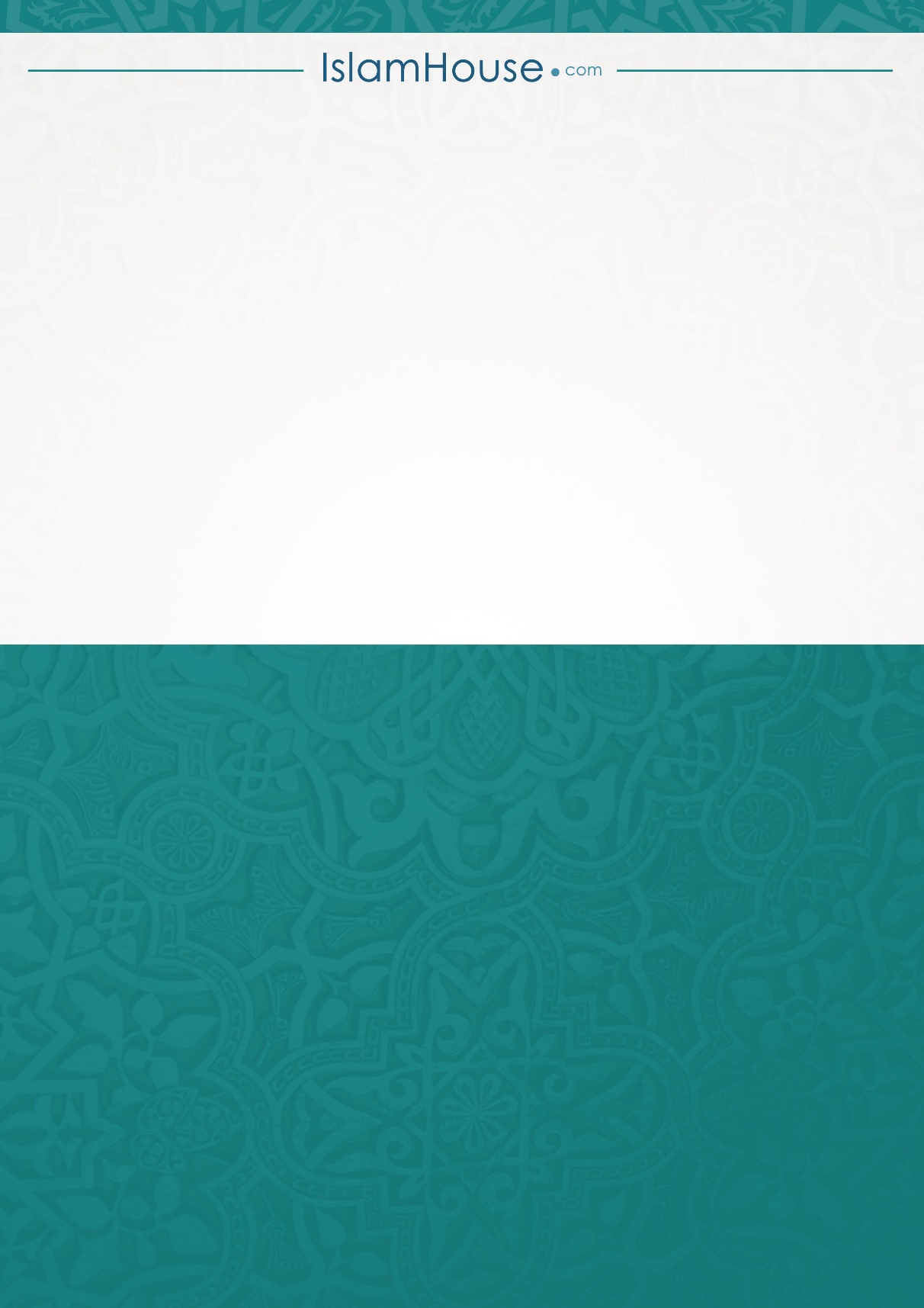 الصفحةالعنوانم1¨ÉÃ¹UÉ ªÀÄvÀÄÛ ¥ÀæAiÀiÁt12DPÉëÃ¥ÁºÀð ¥ÀæAiÀiÁt 23¥Àæ±ÀA¸ÁºÀð ¥ÀæAiÀiÁt 33¸ÀªÀÄävÁºÀð ¥ÀæAiÀiÁt 44¥ÀæAiÀiÁtzÀ ²µÁÖZÁgÀUÀ¼ÀÄ 514¥ÀæAiÀiÁtzÀ ¤¶zÀÞUÀ¼ÀÄ 6